2022 GIRL’S Praise Weekend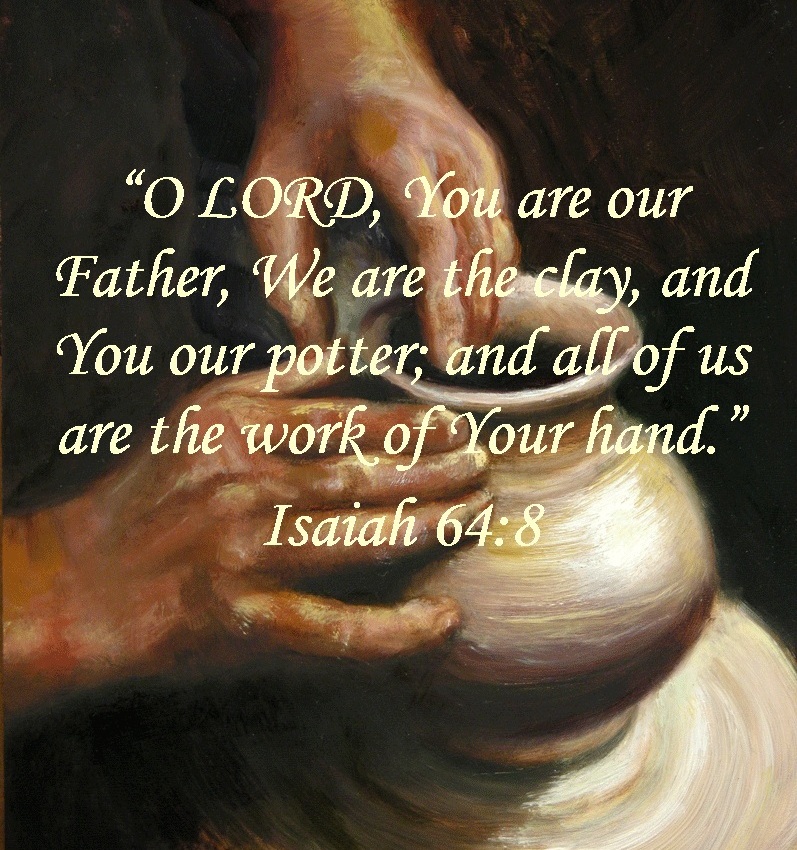 Camp Webster @ Salina, KsJuly 15 – 17, 2022Girl’s FormPlease Print Legibly Name:__________________________________________________ Age:__________________________  	Birth Date:_______________________________ Street Address:________________________________________________________________ City:__________________________  	State:____________________________________ Zip:___________________________  	Phone:___________________________________ Email Address:________________________________________________________________ Church Name: ________________________________________________________________Church City: ________________________  Church Phone Number: _____________________AB GIRLS Group (check one) 					T-Shirt Size (check one)_____  	Girls of Joy (3rd - 5th Grade) 	 			YM ___	YL ________  	Girls of Faith (6th - 8th Grade) 				AS ___	AM ________  	Young Women of Hope (9th - 12th Grade) 		AL ___	AXL___Return Registration with $95.00 payment.  Registrations postmarked on or before May 31, 2022 receive a $10.00 Discount and may remit $85.00.   Send registration form and check made payable to AB GIRLS Central Region to: Rebecca Pushee 3835 Milton Circle St George, KS  66525-9512  Questions:  Contact Rebecca Pushee at 785 458-2520 or rebeccapushee@usd475.org **Sponsored by the AB GIRLS of the Central Region A Ministry of the American Baptist Women of the Central Region  